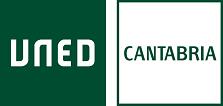 UNIVERSIDAD NACIONAL DE EDUCACIÓN A DISTANCIA  CENTRO ASOCIADO DE CANTABRIA SOLICITUD EXAMEN DE RESERVA, SEPTIEMBRE 2016 (GRADOS Y LICENCIATURAS) DATOS DEL SOLICITANTEAPELLIDOS Y NOMBRE:DNI:					TELÉFONO:CENTRO ASOCIADO EN QUE ESTÁ MATRICULADO EN EL GRADO LICENCIATURA DE: _____________________________________________________ EN EL CURSO 2015/2016: Cantabria			 Otro: ____________________SOLICITA:Le sea concedida la autorización para realizar el correspondiente examen de reserva, previsto para el sábado 10 de septiembre a la siguiente hora:    9:00 horas (si el examen estaba previsto para el lunes, martes o miércoles)   16:00 horas (si el examen estaba previsto para el jueves o viernes)De la asignatura:  Primer parcial				 Segundo Parcial			 TotalPor el siguiente motivo:Documentación obligatoria que se adjunta:Santander, a ________ de septiembre de 2016.SR.  PRESIDENTA  DEL  TRIBUNAL  DE  LAS  PRUEBAS  PRESENCIALES  DE SEPTIEMBRE DE 2016.  AVISO LEGAL. En cumplimiento de la Ley Orgánica 15/1999 de Protección de Datos de carácter personal, su dirección de correo electrónico y cualquier otro dato personal que nos facilite formará parte de un fichero cuya finalidad es la gestión del correo electrónico. Podrá ejercitar sus derechos de acceso, rectificación, cancelación y oposición mediante un escrito dirigido a UNED - Secretaria del Centro Asociado de Cantabria, C/ Alta 82 39008, Santander (Cantabria).La información contenida en este impreso es confidencial. Su uso es exclusivo de la persona o personas a las que va dirigido. Cualquier otra persona ajena a los destinatarios no tendrá permitido el acceso a este mensaje. Si no es uno de los destinatarios o ha recibido este mensaje por error, cualquier duplicación, reproducción, distribución, así como cualquier uso de la información contenida o cualquier otra acción tomada en relación con el mismo, está prohibida y puede ser ilegal.Coincidencia de dos exámenes a la misma horaAdjuntar justificante de realización de examenLaboralAdjuntar certificado de empresaMédicoAdjuntar certificado médicoOtros:Adjuntar documento justificativo